基隆市立碇內國中112學年度第2學期期初校務會議教務處報告事項113年度會考時間為5/18~5/19，第八節課後輔導與晚自習將於3/4(週一)開始，晚自習教室在903教室，請同仁多多協助晚自習輪值。學生平時成績評量方式在上學期已經彙整完畢，若本學期有異動，請告知教務主任，以便修正；該表將於3/8(五)家長日時提供給班級家長知悉。4/12(五)校慶週將展出學生學習作品，請各學習領域於第一次領域會議中討論，並於4/5(五)繳交成果。請公開觀課安排於第二學期者，請記得上網填報。再次重申教學正常化訪視，宣導事項：請教師確實依據課表及教學進度進行課程以落實教學正常化，上課時間避免使用坊間成卷及講義。第八節應為自由參加，不可上新進度，以複習為主。配課教師請參加領域會議，教務處建議每學期至少兩次。教學正常化除進行教師訪談、抽查教室日誌及聯絡簿外，也會進行學生訪談。六、提供本校上學期九年級第一次、第二次模擬考結果，請九年級導師及任課教師參閱。第一次模擬考第二次模擬考【教學組】領域會議說明事項：請於2/23(五)之前召開第一次領域會議，並將會議紀錄資料中段考(含藝能科段考)範圍及出題分配表交至教學組(沛軒的e-mail信箱為ab4561@gm.kl.edu.tw)。每次會議結束，務必於一週內將會議記錄送交教學組(電子檔或影印紙本)，另請將紙本收進資料夾，會議記錄紙本於最後一次領域會議結束一週內繳交至教學組存查，期末送課發會或校長審查。煩請領域召集人將本學期領域相關活動計畫於2/23(五)之前交回至教學組。段考相關注意事項：請段考試題命題教師於收到命題通知並確認後，盡速繳回至教學組或碧鳳姐處。段考試題卷請標註頁碼，學生資料填寫欄位，並以提供抬頭範例統一規劃。
【範例：基隆市立碇內國中112學年度第2學期第1次段考7年級數學科題目卷】請段考試題命題教師於繳交段考試卷及審題單後，務必將電子檔寄給教學組。命題教師繳交試卷時，煩請將題目卷繳予碧鳳姐，答案卷(卡)繳予麗玲姐。段考監考時若有監考班級更換，請務必到教務處更改並且不要忘記，以免該班無人監考。本學年段考科目時間表請參閱下表。九年級基本學力模擬測驗範圍相關日程：九年級基本學力模擬測驗監考注意事項：註：	因應考科順序比照會考，並於考試前有複習時間，監考時間隨之調整為紅字部分，
第一天第7節監考老師會增加10分鐘，敬請大家見諒。三、七年級戶外教育訂為3/29(五)舉行，活動地點為士林科教館，參加人員為七年級各班導師、學生及教務處行政人員。課務採畢旅模式分配，請有協助到遺留課務的老師按時進班協助。四、第8節課後輔導日程：(一)實施時間：第8節課後輔導自第4週(3/4)開始，七、八年級上至第18週(6/14)結束，共15週。              九年級上至第14週(5/16)結束，共11週。    (二)七、八年級扣除放假日、段考週、連假前等不上課時段(如下表)，共計上64堂課。九年級扣除放假日、段考週、連假前等不上課時段(如下表)，共計上45堂課。【註冊組】一、已將九年級升學相關日程表、各類升學簡章放置校網「113學年升學專區」，請九年級導師協助轉知家長與學生相關訊息。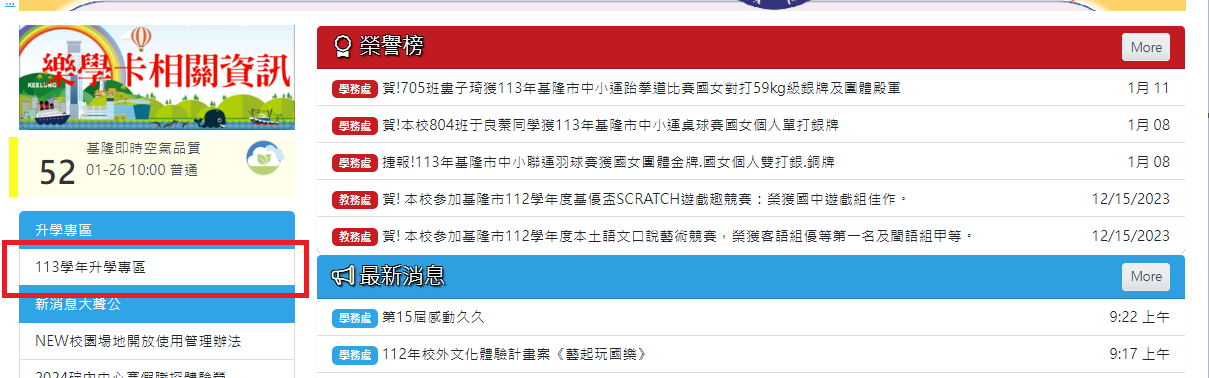 二、九年級多元表現成績，全誼系統將於2/28進行封存，請任教九年級的藝能科教師務必協助於2/23(五)前完成補考成績的輸入，以利註冊組完成後續上傳作業。三、九年級第二次模擬志願選填時間為3/25~4/12，屆時將請九年級導師協助，完成後註冊組會統一列印模擬志願選填結果，提供導師及輔導教師進行後續學生生涯輔導。四、請任教九年級同仁協助於5/15(三)前輸入所有九年級學生平時及成績，以利5/20(一)公布補考名單，並於5/21(二)~5/23(四)進行補考，5/24(五)以前完成補考登分，5/29(三)午休召開畢業資格審查會議。五、本學期升學活動規畫如下，請相關老師協助。教育處規定須於3月底前辦理適性輔導入學宣導，規劃於2/27(二)辦理。六、本學期夜讀將於3/4起至5/8日，煩請能夠協助監讀的老師於2/19前將輪值時間表交給註冊組，並於當輪值日起兩年內擇無課務時補休半日。七、5/18(六)-5/19(日)為九年級國中教育會考，請九年級導師及行政同仁擔任考生服務隊，會考當天至考場為學生加油打氣。八、5/24(五)-5/25(六)為113學年度新生實體報到日程，線上報到日程為5/23(四)-5/27(一)。九、6/27(四)下午13：00畢業生返校領取基北區免試入學志願卡，6/28(五)上午9:00畢業生返校繳交正式志願選填志願卡，兩日須請九年級導師協助相關業務。【設備組】關於教科書事宜學用課本、習作、紀錄本已於2/16(五)第1節發放；教師用書已由書商業務於上學期末發放，若未拿到或有特別需求，請於一週內通知設備組。學用書籍由設備組提供，可立即取用；教用資源由出版社業務提供，約需等待一週。煩請導師轉告學生，課本、習作、紀錄本等若有遺失，學生需照公告的價格(幹部訓練發放)購買，請愛惜使用。二、專科教室及器材管理借還專科教室鑰匙或器材，請於每日上課前【早上8:10至下午4:40】的下課時間，借用與歸還都請至教務處填寫【專科教室鑰匙登記簿】、【器材借用登記簿】。切勿未登記直接取用，以免找不到鑰匙或器材。第一到八節及午休時使用專科教室，請老師先在全誼系統上的【2+2場地預約系統】登記，預約以三週內為限。【翰墨書坊與視聽教室】借用為配合管理，第八節的時間不外借。目前【家政教室】無線上借閱，請到教務處填寫紙本借閱；【創客教室】於線上系統預約完成後，在與資訊組借鑰匙與卡片開門；另外【啟航基地】原則上不外借，如有需由請洽資訊組。專科教室請由任課老師或設備股長親自借取鑰匙，借還都需登記，使用完畢需立即歸還鑰匙，並請任課老師或設備股長檢查【所有電源關閉、室內整潔及門窗關閉】最後離開，以維持正常操作與借用。家政教室為方便管理，借用鑰匙時需一同領取【家政教室檢核表】，使用完畢煩請任課老師檢查完最後離開，請學生將檢核表和鑰匙一同歸還，以掌握使用狀況。教師或設備股長借用器材都需登記，如正常操作有損壞，請告知設備組處理。上學期初發給各班設備股長，無線滑鼠.鍵盤與延長線，請妥善保管使用。教室內電器、線材請定期以乾布、毛刷清潔塵埃；線材請勿彎折、拖地；黑板大螢幕電腦原則上只讓設備組長操作，別讓其他同學任意更改設定，謝謝大家的協助。三、翰墨書坊管理及閱讀推動每週翰墨書坊都會印製逾期書單，請導師協助叮嚀學生還書情形，以減少翰墨書坊書籍遺失的狀況。並請協助提醒學生，借還書時間僅限下課時間，【早自習、午休及段考期間皆不開放翰墨書坊】。本學期實施晨讀計畫(附件1-2)，請導師協助學生【確認書箱內的書是否有毀損遺失，再行發放進行閱讀】。若有毀損遺失請告知設備組；若為人為破壞，將請毀損遺失的同學照價賠償，由設備組添購補足。翰墨書坊為每學年末盤點一次，為配合管理，【本學期末前兩週為借書結束時間，學生、老師部份皆同】，期末考結束即可開始借書。社區共讀站活動：113年度預計辦理周六兩場，邀請畢業校友楊恭一分享【食魚教育】與【環島壯遊】詳如附件3。【資訊組】一、本學期學習扶助教學說明會及輔導小組會議將於2/22(四)午休召開，請相關同仁準時參加。預計3月11日(一)開始實施學習扶助課程。二、112學年第2學期補考上學期(112-1)不及格科目期程如下：(一) 2/16(五)發學生補考通知單。    (二) 3/4(一)為補考作業繳交截止日，需補考學生依補考科目及教師指定日期進行作業繳交。附件1112學年度第2學期基隆市碇內國中晨間閱讀實施辦法壹、目標：  一、培養學生閱讀觀念，使激發學生閱讀興趣。  二、建立學生閱讀習慣，使融入學習生活情境中。  三、引導學生運用圖書，使能獨立思考建構知識。  四、擴大學生知能領域，有效提昇語文能力。  五、營造豐富閱讀環境，逐步達成書香校園。貳、預期效益：    一、讓每班進行閱讀活動時，人人皆可手持共同的一本書共讀、對話，並經  過思考討論活動，表達不同的觀點及生活經驗。  二、讓學生在讀書的氛圍中，學會傾吐、思考，整理自己的內在感情，達到  情意和語文表達的全語文學習標的。  三、讓閱讀成為生活中的一種話題，增進親、師、生的感情與默契，促進      班級經營和諧，以涵養共同的、豐富的學習生活。參、實施策略  一、成立推動小組，研討推展項目內容及執行項目。  二、辦理教師研習，增進閱讀指導知能。  三、推行學生閱讀並融入教學活動  四、充實學校及班級圖書設備。肆、實施方式     一、「晨讀」：       1.每週二及每週四7:30~8:00，訂為七、八年級共同『晨讀』時間，並配合『班級書箱』實施，每班書箱書目不同，共有99本共讀書目，供班級共同閱讀。每學期閱讀3本，做班級交換。遇段考日與班際體育競賽暫停實施，若書箱書籍已完成閱讀，亦可自由閱讀課外優良讀物。       2.每週四7：30~8：00(會考每周二.四)，為九年級共同『晨讀』時間，並配合『班級書箱』實施，每班書箱書目不同，共有99本共讀書目，供班級共同閱讀。每學期共閱讀3本，做班級交換。遇段考日與模擬考日暫停實施，若書箱書籍已完成閱讀，亦可自由閱讀課外優良讀物。       二、「閱讀寫作」：七、八年級彈性課程提供國文領域教師與閱讀推動教師引導學生使用圖書館的時間，指導閱讀寫作。 三、「愛上閱讀」：為鼓勵全校學生借閱圖書館書籍與晨讀，期末會統計圖書館借閱數量與晨讀次數，頒發個人與班級獎項。伍、本辦法陳請校長核准後實施，如有未盡事宜修正時亦同。附件2基隆市碇內國中112學年度第2學期班級晨讀書箱閱讀辦法細則 本學期七、八年級實施時間(每週二.四)本學期九年級實施時間(每週四，會考後每周二.四)2.請老師協助的注意事項：  (1)每本書依表定時間實施，七、八年級於每週二與每週四早自習時間實施；九年級於每週四早自習實施。  (2)書箱到班時請先清點書籍。(依書箱上標示)(3)拿到書後請先檢查，有無塗鴉、毀損、缺頁，若有相關情形，請告知老師，並請設備組處理。若有相關情形未告知，下一班檢查到時，則毀損責任歸上一班的同學。  (4)請老師告知同學，切勿將書摺頁、塗鴉或其他方式破壞，若有上列情形將請同學照原價賠償，請圖書館代為採購，同學可以自備書籤，紀錄自己看到的地方。2.晨讀與圖書館借閱評比：  (1) 期末會統計借閱數量，個人獎項取前十名(只看借閱數量)，班級獎項(包含班及個人借閱總量加上班級晨讀次數：一次等同借閱兩本)取前三名，期末給予個人獎勵，金質獎三名(嘉獎2支、獎品1份、獎狀一只) 、銀質獎三名(嘉獎2支、獎品1份、獎狀一只) 、銅質獎四名(嘉獎1支、獎品1份、獎狀一只)；班級獎勵給予錦旗一面，全班嘉獎一支。  (2) 教室中如有下列情形，則列為「未確實實施晨讀」 進行與閱讀無關之班務處理、考試、寫閱讀測驗、英聽訓練、全班不在教室等……  (3)由行政人員於晨讀時間進行登記。附件3基隆市立碇內國中113年度社區共讀站閱讀推動實施計畫壹、計畫依據：一、依據行政院106年7月10日院壹教字第1060180957號函之「校園社區化改造計畫－學校社區共讀站作業要點」辦理。二、依據基隆市政府所屬學校「社區共讀站」開放實施原則第五條第二款「每學期至少辦理1場教育推廣活動，鼓勵師生與社區民眾善用圖書館資訊」三、基府教學參字第1120262448號視訊會議會議決議。貳、計畫目標：一、建立社區閱讀平台，營造學校與社區優質閱讀環境。二、提供親子閱讀情境， 共享「閱讀學習」成長課程。三、藉由共學共讀討論、分享、思考、表達內在的感覺和情意。四、辦理共讀站假日閱讀推廣活動，提昇社區閱讀風氣。五、培養閱讀習慣，讓閱讀融入學習經驗及生活脈絡。参、辦理單位：本校教務處肆、活動日期：第一場：113年7月20日(六) 9:00~12:00              第二場：113年10月26日(六)9:00~12:00伍、活動地點：本校瀚墨書坊陸、實施內容：第一場:徒步環島壯遊經驗分享；講師：楊恭一(本校畢業校友)              第二場:食魚教育；講師：楊恭一(本校畢業校友)柒、經費來源：基隆市府113年補助社區共讀站學校每校2萬元辦理推廣活動已編列各校，每校2萬元。有關老師或志工協助共讀站之交通費或膳費，可於此預算內權宜運用。捌、預期成效：一、營造與提供優質閱讀環境，以增加學生及社區民眾的閱讀動機。二、向社區民眾開放閱讀空間資源，促使學校與社區的連結。標示A++A+AB++B+BC國文人數32915283721國文百分比2.61.77.813.0424.432.218.3國文等級12%12%12%70%70%70%18 %數學人數31514184034數學百分比2.60.94.412.215.734.829.6數學等級8%8%8%62%62%62%30%英語人數2348114145英語百分比1.82.63.57.09.736.039.5英語等級8%8%8%52%52%52%40%社會人數23422224814社會百分比1.72.63.519.119.141.712.2社會等級8%8%8%80%80%80%12%自然人數30313194729自然百分比2.602.611.416.741.225.4自然等級5%5%5%70%70%70%25%標示A++A+AB++B+BC國文人數23521213726國文百分比1.72.64.318.318.332.222.6國文等級8%8%8%69%69%69%23%數學人數01510133947數學百分比00.94.38.711.333.940.9數學等級5%5%5%54%54%54%41%英語人數5051193847英語百分比4.304.39.67.833.040.9英語等級9%9%9%50%50%50%41%社會人數22616254222社會百分比1.71.75.213.921.736.519.1社會等級9%9%9%72%72%72%19%自然人數21514135030自然百分比1.70.94.312.211.343.526.1自然等級7%7%7%67%67%67%26%112學年度第2學期  第1次段考時程表112學年度第2學期  第1次段考時程表112學年度第2學期  第1次段考時程表112學年度第2學期  第1次段考時程表112學年度第2學期  第1次段考時程表112學年度第2學期  第1次段考時程表112學年度第2學期  第1次段考時程表112學年度第2學期  第1次段考時程表112學年度第2學期  第1次段考時程表112學年度第2學期  第1次段考時程表112學年度第2學期  第1次段考時程表112學年度第2學期  第1次段考時程表112學年度第2學期  第1次段考時程表112學年度第2學期  第1次段考時程表112學年度第2學期  第1次段考時程表時間3月26日(星期二)3月26日(星期二)3月26日(星期二)3月26日(星期二)3月26日(星期二)3月26日(星期二)3月26日(星期二)3月27日(星期三)3月27日(星期三)3月27日(星期三)3月27日(星期三)3月27日(星期三)3月27日(星期三)3月27日(星期三)時間第一節第二節第三節第四節第五節第六節第七節第一節第二節第三節第四節第五節第六節第七節七年級作文自習數學自習英文自習歷公自習自習國文自習自然自習地理八年級作文自習數學自習英文自習歷公自習自習國文自習自然自習地理九年級作文自習數學自習英文自習歷公自習自習國文自習自然自習地理112學年度第2學期 第2次段考時程表112學年度第2學期 第2次段考時程表112學年度第2學期 第2次段考時程表112學年度第2學期 第2次段考時程表112學年度第2學期 第2次段考時程表112學年度第2學期 第2次段考時程表112學年度第2學期 第2次段考時程表112學年度第2學期 第2次段考時程表112學年度第2學期 第2次段考時程表112學年度第2學期 第2次段考時程表112學年度第2學期 第2次段考時程表112學年度第2學期 第2次段考時程表112學年度第2學期 第2次段考時程表112學年度第2學期 第2次段考時程表112學年度第2學期 第2次段考時程表時間5月9日(星期四)5月9日(星期四)5月9日(星期四)5月9日(星期四)5月9日(星期四)5月9日(星期四)5月9日(星期四)5月10日(星期五)5月10日(星期五)5月10日(星期五)5月10日(星期五)5月10日(星期五)5月10日(星期五)5月10日(星期五)時間第一節第二節第三節第四節第五節第六節第七節第一節第二節第三節第四節第五節第六節第七節七年級作文自習國文自習地理自習自然自習自習英文自習數學自習歷公八年級作文自習國文自習地理自習自然自習自習英文自習數學自習歷公九年級作文自習國文自習地理自習自然自習自習英文自習數學自習歷公112學年度第2學期 第3次段考時程表112學年度第2學期 第3次段考時程表112學年度第2學期 第3次段考時程表112學年度第2學期 第3次段考時程表112學年度第2學期 第3次段考時程表112學年度第2學期 第3次段考時程表112學年度第2學期 第3次段考時程表112學年度第2學期 第3次段考時程表112學年度第2學期 第3次段考時程表112學年度第2學期 第3次段考時程表112學年度第2學期 第3次段考時程表112學年度第2學期 第3次段考時程表112學年度第2學期 第3次段考時程表112學年度第2學期 第3次段考時程表112學年度第2學期 第3次段考時程表時間6月26日(星期三)6月26日(星期三)6月26日(星期三)6月26日(星期三)6月26日(星期三)6月26日(星期三)6月26日(星期三)6月27日(星期四)6月27日(星期四)6月27日(星期四)6月27日(星期四)6月27日(星期四)6月27日(星期四)6月27日(星期四)時間第一節第二節第三節第四節第五節第六節第七節第一節第二節第三節第四節第五節第六節第七節七年級自習自習英文自習歷公自習國文自習自習自然自習地理自習數學八年級自習自習英文自習歷公自習國文自習自習自然自習地理自習數學九年級段考日程年級第1節第1節第2節第2節第2節第3節第3節第4節第4節藝能科段考6/4(二)七年級健康體育音樂美術表演生科資訊童軍輔導藝能科段考6/4(二)八年級健康體育音樂美術表演生科資訊家政輔導基隆市立碇內國中112學年度九年級基本學力模擬測驗日期與範圍基隆市立碇內國中112學年度九年級基本學力模擬測驗日期與範圍基隆市立碇內國中112學年度九年級基本學力模擬測驗日期與範圍基隆市立碇內國中112學年度九年級基本學力模擬測驗日期與範圍基隆市立碇內國中112學年度九年級基本學力模擬測驗日期與範圍基隆市立碇內國中112學年度九年級基本學力模擬測驗日期與範圍基隆市立碇內國中112學年度九年級基本學力模擬測驗日期與範圍基隆市立碇內國中112學年度九年級基本學力模擬測驗日期與範圍基隆市立碇內國中112學年度九年級基本學力模擬測驗日期與範圍次別版本日期國文英語數學社會自然寫作3南一  2/21(三)-2/22(四)1~5冊1~5冊1~5冊1~5冊1~5冊寫作(廠商閱卷)4康軒4/16(二)-4/17(三)1~6冊1~6冊1~6冊1~6冊1~6冊寫作(自行閱卷)第一天第一天第一天第一天第二天第二天第二天第二天科別社會數學國文寫作自然英語閱讀英語聽力英語聽力時間8:45-10:0010:25-11:5013:25-14:4014:50-15:458:45-10:0010:10-11:1511:20-11:5011:20-11:50題數60~70題25~27題(含非選擇題)45~50題50~60題45~50題(分為閱讀及聽力兩階段)45~50題(分為閱讀及聽力兩階段)45~50題(分為閱讀及聽力兩階段)測驗時間預備5分測驗70分預備5分測驗80分預備5分測驗70分預備5分測驗50分預備5分測驗70分預備5分測驗60分預備5分測驗60分預備5分測驗25分基本學力模擬測驗考試時間說明說明【第一天】基本學力模擬測驗考試時間說明說明【第一天】基本學力模擬測驗考試時間說明說明【第一天】基本學力模擬測驗考試時間說明說明【第一天】【社會科】
預備5分測驗70分08:20搖鈴，學生自習準備考試至08:45。08:45搖鈴，監考教師發下題本、答案卡並進行測驗說明。08:50搖鈴，學生開始作答，作答時間70分鐘。10:00搖鈴，學生停止作答。監考教師收數學答案卡，確認無誤後下課。08:20搖鈴，學生自習準備考試至08:45。08:45搖鈴，監考教師發下題本、答案卡並進行測驗說明。08:50搖鈴，學生開始作答，作答時間70分鐘。10:00搖鈴，學生停止作答。監考教師收數學答案卡，確認無誤後下課。08:20搖鈴，學生自習準備考試至08:45。08:45搖鈴，監考教師發下題本、答案卡並進行測驗說明。08:50搖鈴，學生開始作答，作答時間70分鐘。10:00搖鈴，學生停止作答。監考教師收數學答案卡，確認無誤後下課。下課休息10分鐘下課休息10分鐘下課休息10分鐘下課休息10分鐘【數學科】
預備5分測驗80分10:10搖鈴，學生自習準備考試至10:25。10:25搖鈴，監考教師發下題本、答案卡並進行測驗說明。10:30搖鈴，學生開始作答，作答時間80分鐘。11:50搖鈴，學生停止作答。監考教師收數學答案卡，確認無誤後下課。10:10搖鈴，學生自習準備考試至10:25。10:25搖鈴，監考教師發下題本、答案卡並進行測驗說明。10:30搖鈴，學生開始作答，作答時間80分鐘。11:50搖鈴，學生停止作答。監考教師收數學答案卡，確認無誤後下課。10:10搖鈴，學生自習準備考試至10:25。10:25搖鈴，監考教師發下題本、答案卡並進行測驗說明。10:30搖鈴，學生開始作答，作答時間80分鐘。11:50搖鈴，學生停止作答。監考教師收數學答案卡，確認無誤後下課。用餐與午休用餐與午休用餐與午休用餐與午休【國文科】
預備5分測驗70分13:05搖鈴，學生自習準備考試至13:25。13:25搖鈴，監考教師發下題本、答案卡並進行測驗說明。13:30搖鈴，學生開始作答，作答時間70分鐘。14:40搖鈴，學生停止作答。監考教師收數學答案卡，確認無誤後下課。13:05搖鈴，學生自習準備考試至13:25。13:25搖鈴，監考教師發下題本、答案卡並進行測驗說明。13:30搖鈴，學生開始作答，作答時間70分鐘。14:40搖鈴，學生停止作答。監考教師收數學答案卡，確認無誤後下課。13:05搖鈴，學生自習準備考試至13:25。13:25搖鈴，監考教師發下題本、答案卡並進行測驗說明。13:30搖鈴，學生開始作答，作答時間70分鐘。14:40搖鈴，學生停止作答。監考教師收數學答案卡，確認無誤後下課。下課休息10分鐘下課休息10分鐘下課休息10分鐘下課休息10分鐘【寫作】
預備5分測驗50分14:50搖鈴，監考教師發下題本、作文紙並進行測驗說明。14:55搖鈴，學生開始作答，作答時間50分鐘。15:45搖鈴，學生停止作答。監考教師收數學答案卡，確認無誤後下課。14:50搖鈴，監考教師發下題本、作文紙並進行測驗說明。14:55搖鈴，學生開始作答，作答時間50分鐘。15:45搖鈴，學生停止作答。監考教師收數學答案卡，確認無誤後下課。14:50搖鈴，監考教師發下題本、作文紙並進行測驗說明。14:55搖鈴，學生開始作答，作答時間50分鐘。15:45搖鈴，學生停止作答。監考教師收數學答案卡，確認無誤後下課。基本學力模擬測驗考試時間說明說明【第二天】基本學力模擬測驗考試時間說明說明【第二天】基本學力模擬測驗考試時間說明說明【第二天】基本學力模擬測驗考試時間說明說明【第二天】【自然科】
預備5分測驗70分08:20搖鈴，學生自習準備考試至08:45。08:45搖鈴，監考教師發下題本、答案卡並進行測驗說明。08:50搖鈴，學生開始作答，作答時間70分鐘。10:00搖鈴，學生停止作答。監考教師收數學答案卡，確認無誤後下課。08:20搖鈴，學生自習準備考試至08:45。08:45搖鈴，監考教師發下題本、答案卡並進行測驗說明。08:50搖鈴，學生開始作答，作答時間70分鐘。10:00搖鈴，學生停止作答。監考教師收數學答案卡，確認無誤後下課。08:20搖鈴，學生自習準備考試至08:45。08:45搖鈴，監考教師發下題本、答案卡並進行測驗說明。08:50搖鈴，學生開始作答，作答時間70分鐘。10:00搖鈴，學生停止作答。監考教師收數學答案卡，確認無誤後下課。下課休息10分鐘下課休息10分鐘下課休息10分鐘下課休息10分鐘英語科施測方式英語科施測方式時程安排：採一科2階段，先考閱讀再考聽力。閱讀說明5分鐘→測驗60分鐘→休息5分鐘→聽力說明5分鐘→測驗25分鐘領取試卷袋共2袋：聽力1袋、閱讀1袋，題本與答案卡各自分開。時程安排：採一科2階段，先考閱讀再考聽力。閱讀說明5分鐘→測驗60分鐘→休息5分鐘→聽力說明5分鐘→測驗25分鐘領取試卷袋共2袋：聽力1袋、閱讀1袋，題本與答案卡各自分開。【英語閱讀】
預備5分測驗60分【英語閱讀】
預備5分測驗60分第三節監考教師10:10鐘響，學生進入試場就座，監考教師發下英語閱讀題本、答案卡並進行英語閱讀考試說明。10:15鐘響，學生開始作答英語閱讀題本，作答時間60分鐘。【英語聽力】
預備5分測驗25分【英語聽力】
預備5分測驗25分第四節監考教師11:15鐘響，學生停止作答英語閱讀。監考教師收英語閱讀答案卡，確認無誤後，請學生稍作休息5分鐘，不離開座位及教室。11:20鐘響，監考教師開始發下英語聽力題本、答案卡並進行英語聽力考試說明。11:25鐘響，學生開始作答英語聽力，作答時間25分鐘。11:50鐘響，學生停止作答英語（聽力）。監考教師收英語（聽力）題本、答案卡，確認無誤後下課。週次七年級七年級七年級八年級八年級八年級九年級九年級九年級九年級停課日期停課原因上課節次停課日期停課原因上課節次停課日期停課原因上課節次45555555655573/26(二)3/27(三)3/29(五)第一次段考第一次段考段考週23/26(二)3/27(三)3/29(五)第一次段考第一次段考段考週23/26(二)3/27(三)3/29(五)第一次段考第一次段考段考週284/3(三)4/4(四)4/5(五)連假前清明節放假清明節放假24/3(三)4/4(四)4/5(五)連假前清明節放假清明節放假24/3(三)4/4(四)4/5(五)連假前清明節放假清明節放假294/12(五)校慶44/12(五)校慶44/12(五)校慶4105551155512555135/9(四)5/10(五)第二次段考第二次段考35/9(四)5/10(五)第二次段考第二次段考35/9(四)5/10(五)第二次段考第二次段考314555/17(五)看考場415551655176/7(五)連假前46/7(五)連假前4186/10(一)放假46/10(一)放假4七年級上課節數七年級上課節數64八年級上課節數八年級上課節數64九年級上課節數九年級上課節數45時間內容主講人/負責人備註113.2.27(二)11:00-11:50適性輔導宣導安樂高中許景盛老師113.3.4-111.5.8八、九年級晚自習註冊組5:00-8:20113.3.4-111.5.8九年級精益求精加強班九年級任課老師第9節113.5.17(第七節)考前叮嚀&祝福教務處(PPT、文具包)任課老師隨班第3.4.5.6.7週(4/1交換書箱)第8.9.10.12.13週(5/6交換書箱)第14.15.16.17.18週(6/17回收書箱)9天9天10天2/27.2/29.3/5.3/73/12.3/14.3/19.3/20.3/283/26(段考暫停)4/2.4/9.4/11.4/16.4/184/23.4/25.4/30.5/2.5/75/9(段考暫停)5/14.5/16.5/21.5/23.5/285/30.6/4.6/6.6/11.6/13第3.4.5.6.7週(4/3交換書箱)第8.9.10.12.13.14.15.16.17週(6/5回收書箱)5天9天2/29.3/7.3/14.3/20.3/284/11.4/25.5/2.5/16.5/21.5/23.5/28.5/30.6/44/4(放假).4/18(模考暫停).5/9(段考暫停)